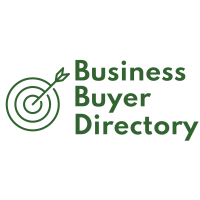 mbrown@business-buyer-directory.com | 219-219-0057 | Indianapolis, INCommercial Flooring Business (California)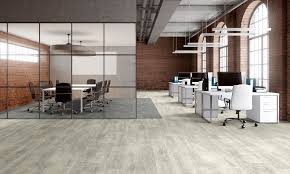 Key Metrics2023 Revenue: $13.1M2023 EBITDA: $1.92MBusiness HighlightsOverview: This company specializes in largescale tenant improvement projects across various industriesGrowth: Achieved improvement in sales performances, with record-breaking gross revenue totals over the past 2 years.Contacts: This company has great relationships with contractors and facility managers, and has provided high-quality work to the southern California area for decadesFor further information, please contact Marty Brown mbrown@business-buyer-directory.comAs a potential investor, we understand the importance of maintaining confidentiality throughout the due diligence process. This information is secured from sources BUSINESS BUYER DIRECTORY, LLC, “BBD”, believes to be reliable and accurate. BBD makes no representations or warranties whatsoever as to the accuracy of any of this information. Interested parties of the above-mentioned company must verify the accuracy of this information and conduct their own due diligence and bear all risk for any information inaccuracies. BBD: does NOT represent this company or its agents, is not a business broker; are not FINRA/ NASD registered, provides only seller contact information, no advisory inputs. This is not an offer to sell, or a solicitation to sell securities. Information is void where prohibited. 